				                    	 Form JHA-1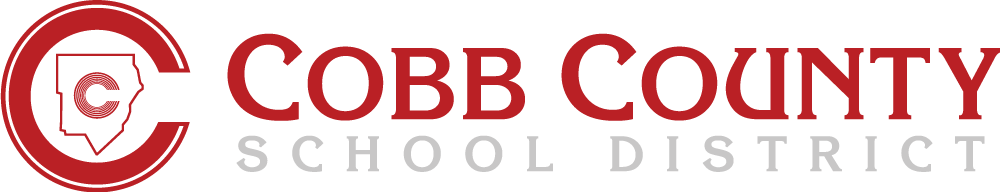 FUNDRAISER PROPOSAL AND APPROVALThis form should be used for evaluating Sale-of-Product or Sale-of-Service Fundraisers as identified in Administrative Rule JHA-R (Student Activities Fundraising) and completed by the school sponsor or school support organization. This form should also be completed when DonorsChoose.org requests are to be considered.  This Form does not need to be completed for the following list of fundraisers:How will fundraising information be disseminated to students/parents/guardians? Are these dates in conflict with any other fundraiser at the school?    Yes 		No Have details of the fundraiser been discussed with the school bookkeeper? 		Yes 		No  Is the fundraiser in compliance with the Cobb County School District Administrative Rules EEE-R, JHA-Rand KJ-R? (Rules can be located at www.cobbk12.org)			Yes 		No This form must be maintained in the school’s financial recordsYearbookBook FairsSchool Store NewspaperYearbookBook FairsSchool Store NewspaperSchool PicturesRecycling ActivitiesVending OperationsHomecoming DanceProm Athletic Concessions Drama ProductionsProm Athletic Concessions Drama ProductionsPurchasing Cards/Commitment CardTicket Sales (e.g. athletic events, student concerts, drama productions, etc)Purchasing Cards/Commitment CardTicket Sales (e.g. athletic events, student concerts, drama productions, etc)School:School Sponsor/School Support Organization in charge of fundraiser:School Sponsor/School Support Organization in charge of fundraiser:School Sponsor/School Support Organization in charge of fundraiser:School Sponsor/School Support Organization in charge of fundraiser:1.Describe the fundraiser activity and the designated purpose for the use of the profits earned:      2.How will this fundraiser benefit the school, students, or staff?      How will this fundraiser benefit the school, students, or staff?      3.Fundraiser product or service:Method of collecting fundraiser funds:Method of collecting fundraiser funds:Dates of collections:If yes, what are the other fundraisers? FUNDRAISER PROPOSAL  FUNDRAISER PROPOSAL  FUNDRAISER PROPOSAL  FUNDRAISER PROPOSAL  FUNDRAISER PROPOSAL  FUNDRAISER PROPOSAL Fundraiser Sponsor’s Name/Position Title:  Date: Fundraiser Sponsor’s Signature Fundraiser Sponsor’s Signature Fundraiser Sponsor’s Signature Fundraiser Sponsor’s Signature Fundraiser Sponsor’s Signature Fundraiser Sponsor’s SignatureFUNDRAISER APPROVALFUNDRAISER APPROVALFUNDRAISER APPROVALFUNDRAISER APPROVALFUNDRAISER APPROVAL  Date: Principal’s Signature  (Signature stamps not allowed) Principal’s Signature  (Signature stamps not allowed) Principal’s Signature  (Signature stamps not allowed) Principal’s Signature  (Signature stamps not allowed) Principal’s Signature  (Signature stamps not allowed)DONORSCHOOSE.ORG REVIEW (ALL request forms must be reviewed by Accountability, Research & Grants prior to implementation.)DONORSCHOOSE.ORG REVIEW (ALL request forms must be reviewed by Accountability, Research & Grants prior to implementation.)DONORSCHOOSE.ORG REVIEW (ALL request forms must be reviewed by Accountability, Research & Grants prior to implementation.)DONORSCHOOSE.ORG REVIEW (ALL request forms must be reviewed by Accountability, Research & Grants prior to implementation.)DONORSCHOOSE.ORG REVIEW (ALL request forms must be reviewed by Accountability, Research & Grants prior to implementation.)  Date: CCSD Grant Manager’s orAccountability, Research, and Grants Assistant Superintendent’s Signature CCSD Grant Manager’s orAccountability, Research, and Grants Assistant Superintendent’s Signature CCSD Grant Manager’s orAccountability, Research, and Grants Assistant Superintendent’s Signature CCSD Grant Manager’s orAccountability, Research, and Grants Assistant Superintendent’s Signature CCSD Grant Manager’s orAccountability, Research, and Grants Assistant Superintendent’s Signature